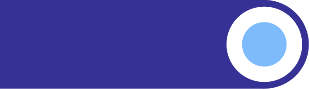 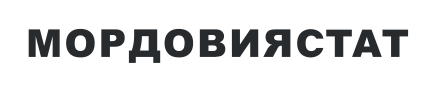 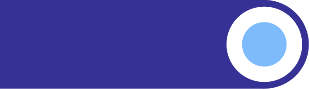 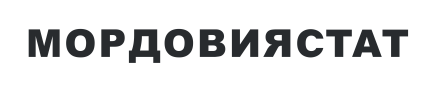 СРЕДНИЕ ПОТРЕБИТЕЛЬСКИЕ ЦЕНЫ НА ТОВАРЫ И УСЛУГИ, НАБЛЮДАЕМЫЕ В РАМКАХ ЕЖЕНЕДЕЛЬНОГО МОНИТОРИНГА ЦЕН, В РЕСПУБЛИКЕ МОРДОВИЯНА 22 АПРЕЛЯ 2024 ГОДАНаименование товара (услуги)средние цены, рублейиндексы потребительских цен, в % к предыдущей регистрацииГовядина (кроме бескостного мяса), кг497,28100,27Свинина (кроме бескостного мяса), кг302,35100,65Баранина (кроме бескостного мяса), кг664,40101,33Куры охлажденные и мороженые, кг176,6198,69Сосиски, сардельки, кг394,4499,49Колбаса полукопченая и варено-копченая, кг529,37100,24Колбаса вареная, кг416,8399,53Консервы мясные для детского питания, кг1105,99100,00Рыба мороженая неразделанная, кг208,3499,60Масло сливочное, кг732,40100,51Масло подсолнечное, л112,07100,45Маргарин, кг216,84100,00Молоко питьевое цельное пастеризованное 2,5-3,2% жирности, л65,47100,26Молоко питьевое цельное стерилизованное 2,5-3,2% жирности, л83,04101,35Сметана, кг239,9599,83Творог, кг352,39100,08Смеси сухие молочные для детского питания, кг1127,38100,13Сыры твердые, полутвердые и мягкие, кг638,89100,26Консервы овощные для детского питания, кг582,23100,00Консервы фруктово-ягодные для детского питания, кг490,54100,00Яйца куриные, 10 шт,93,2598,69Сахар-песок, кг64,3498,92Печенье, кг218,00100,21Чай черный байховый, кг999,23100,00Соль поваренная пищевая, кг14,7199,73Мука пшеничная, кг41,0699,19Хлеб из ржаной муки и из смеси муки ржаной и пшеничной, кг56,56101,30Хлеб и булочные изделия из пшеничной муки различных сортов, кг71,00100,00Рис шлифованный, кг108,36100,10Пшено, кг45,37100,22Крупа гречневая-ядрица, кг56,8499,34Вермишель, кг73,25100,00Макаронные изделия из пшеничной муки высшего сорта, кг68,5899,71Картофель, кг22,0696,65Капуста белокочанная свежая, кг33,00101,53Лук репчатый, кг30,2097,47Свёкла столовая, кг40,96105,53Морковь, кг41,17105,36Огурцы свежие, кг160,6198,72Помидоры свежие, кг226,0598,77Яблоки, кг116,34100,31Бананы, кг144,3699,20Водка, л637,07100,04Обед в столовой, кафе, закусочной (кроме столовой в организации), на 1 человека341,70100,00Брюки для детей школьного возраста из джинсовой ткани, шт,1698,85100,00Пеленки для новорожденных, шт,226,61100,00Наименование товара (услуги)средние цены, рублейиндексы потребительских цен, в % к предыдущей регистрацииКостюм спортивный для детей школьного возраста, шт,2228,14100,00Майка, футболка мужская бельевая, шт,433,46100,00Футболка детская, шт,418,45100,00Носки мужские, пара106,58100,00Колготки женские эластичные, шт,256,2099,67Кроссовые туфли для детей, пара1595,00100,23Кроссовые туфли для взрослых, пара3111,42100,00Мыло хозяйственное, 200 г53,2699,30Порошок стиральный, кг177,58101,36Мыло туалетное, 100 г48,7398,91Шампунь, 250 мл177,92101,07Паста зубная, 100 г (100 мл)139,54100,91Щетка зубная, шт,102,36100,62Сигареты с фильтром, пачка180,38100,09Спички, коробок3,04100,11Электропылесос напольный, шт,9188,21102,99Бумага туалетная, рулон20,37100,00Прокладки женские гигиенические, 10 шт,115,72101,36Подгузники детские бумажные, 10 шт,195,73100,89Телевизор, шт,32122,1899,80Смартфон, шт,14774,83100,73Доска обрезная, м316819,38100,00Плиты древесностружечные, ориентированно-стружечные, м2310,12100,00Легковой автомобиль отечественный новый, шт,1153212,80100,00Легковой автомобиль иностранной марки новый, шт,2233314,57100,00Дизельное топливо, л61,65100,14Бензин автомобильный52,50100,11Бензин автомобильный марки АИ-92, л49,61100,09Бензин автомобильный марки АИ-95, л54,19100,08Бензин автомобильный марки АИ-98 и выше, л66,57100,51Метамизол натрия (Анальгин отечественный), 500 мг, 10 таблеток29,2099,78Комбинированные анальгетики, 10 таблеток140,6399,82Нимесулид, 100 мг, 10 таблеток126,23100,56Корвалол, 25 мл45,48100,36Левомеколь, мазь, 40 г202,4199,96Валидол, 60 мг, 10 таблеток43,23100,21Аллохол, 50 таблеток107,47101,13Ренгалин, 20 таблеток324,73104,01Эргоферон, 20 таблеток539,19100,43Поливитамины, 10 шт,106,02100,08Сухие корма для домашних животных, кг324,06100,21Ремонт телевизоров, один вид работ1947,26100,00Мойка легкового автомобиля, услуга565,33102,11Стрижка модельная в женском зале, стрижка605,78100,00Стрижка модельная в мужском зале, стрижка447,45100,00Проезд в городском автобусе, поездка28,09100,00Проезд в троллейбусе, поездка26,50100,00Полет в салоне экономического класса самолета, в расчете на 1000 км пути6052,1599,47Плата за жилье в домах государственного и муниципального жилищных фондов, м2 общей площади30,20100,00Отопление, м2 общей площади52,91100,00Отопление, Гкал2341,69100,00Водоснабжение холодное и водоотведение, месяц с человека320,61100,00Водоснабжение холодное, м331,31100,00Водоотведение, м320,48100,00Водоснабжение горячее, месяц с человека554,38100,00Водоснабжение горячее, м3173,79100,00Услуги по снабжению электроэнергией426,11100,00Наименование товара (услуги)средние цены, рублейиндексы потребительских цен, в % к предыдущей регистрацииПроживание в гостинице 1* или в мотеле, сутки с человека1032,28100,00Проживание в гостинице 2*, сутки с человека1212,31100,00Проживание в гостинице 3*, сутки с человека1811,64100,00Проживание в гостинице 4*-5*, сутки с человека3033,84102,37Проживание в хостеле, сутки с человека792,46100,00Санаторий, день2991,23100,00Дом отдыха, пансионат, день1834,91100,00